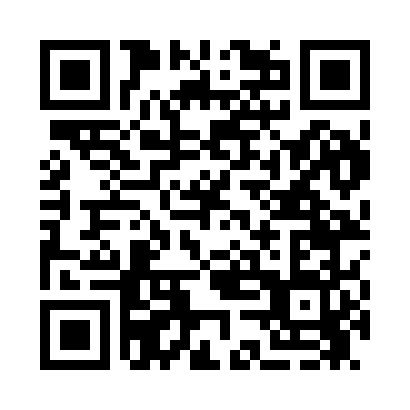 Prayer times for Cross Rock, Maine, USAMon 1 Jul 2024 - Wed 31 Jul 2024High Latitude Method: Angle Based RulePrayer Calculation Method: Islamic Society of North AmericaAsar Calculation Method: ShafiPrayer times provided by https://www.salahtimes.comDateDayFajrSunriseDhuhrAsrMaghribIsha1Mon2:424:4512:404:538:3510:372Tue2:434:4512:404:538:3510:373Wed2:434:4612:404:538:3410:374Thu2:444:4712:404:538:3410:375Fri2:444:4712:414:538:3310:376Sat2:444:4812:414:538:3310:377Sun2:454:4912:414:538:3310:378Mon2:464:5012:414:538:3210:359Tue2:484:5112:414:538:3110:3410Wed2:494:5212:414:538:3110:3311Thu2:514:5212:424:538:3010:3212Fri2:524:5312:424:538:3010:3013Sat2:544:5412:424:528:2910:2914Sun2:564:5512:424:528:2810:2715Mon2:574:5612:424:528:2710:2616Tue2:594:5712:424:528:2610:2417Wed3:014:5812:424:528:2510:2318Thu3:034:5912:424:518:2510:2119Fri3:045:0012:424:518:2410:1920Sat3:065:0212:424:518:2310:1721Sun3:085:0312:424:518:2210:1622Mon3:105:0412:424:508:2010:1423Tue3:125:0512:424:508:1910:1224Wed3:145:0612:424:498:1810:1025Thu3:165:0712:424:498:1710:0826Fri3:185:0812:424:498:1610:0627Sat3:205:1012:424:488:1510:0428Sun3:215:1112:424:488:1310:0229Mon3:235:1212:424:478:1210:0030Tue3:255:1312:424:478:119:5831Wed3:275:1412:424:468:099:56